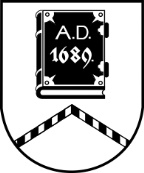 ALŪKSNES NOVADA PAŠVALDĪBALICENCĒŠANAS KOMISIJADārza iela 11, Alūksne, Alūksnes novads, LV – 4301, tālrunis:  64381496, e-pasts: dome@aluksne.lv_________________________________________________________________________________________________________AlūksnēSĒDES PROTOKOLS2024.gada 3.jūnijā                             				        		Nr.20Sēde sākta pulksten 16.30, sēde slēgta pulksten 17.40Sēdes norises vieta: Dārza iela 11, Alūksnē, Alūksnes VPVKAC 1.stāvāSēdi vada: komisijas priekšsēdētāja Māra KOVAĻENKOSēdi protokolē: komisijas locekle Everita BALANDESēdē piedalās Licencēšanas komisijas locekļi: Māra KOVAĻENKO, Everita BALANDE, Sanita RIBAKASēdē nepiedalās komisijas locekle Sanita BĒRZIŅA- izbraukusi no valstsDARBA KĀRTĪBA:SIA “AB LAND” iesnieguma izskatīšana.Biedrība “GRIBTRIP” iesnieguma izskatīšana.SIA “DO 4 FUN” iesnieguma izskatīšana.SIA “HERMEJS V” iesnieguma izskatīšana.SIA “AB LAND” iesnieguma izskatīšanaM.KOVAĻENKO	informē, ka pašvaldībā 03.06.2024. saņemts iesniegums no SIA “AB LAND”  ar lūgumu izsniegt tirdzniecības vietas atļauju tirdzniecībai pasākumā “Alūksnes skatu tornim 10” 04.06.2024.Atklāti balsojot : “par” 3; “pret” nav; “atturas” nav,LICENCĒŠANAS KOMISIJA NOLEMJ:Pamatojoties uz 12.05.2010. Ministru kabineta noteikumiem Nr.440 “Noteikumi par tirdzniecības veidiem, kas saskaņojami ar pašvaldību, un tirdzniecības organizēšanas kārtību”, Alūksnes novada pašvaldības 25.02.2021. saistošajiem noteikumiem Nr.6/2021 “Par tirdzniecību publiskās vietās Alūksnes novadā”, Alūksnes novada pašvaldības 27.09.2018. saistošajiem noteikumiem Nr.13/2018 “Par Alūksnes novada pašvaldības nodevām” un Licencēšanas komisijas nolikuma, kas apstiprināts ar Alūksnes novada domes 29.06.2023. lēmumu Nr.177 (protokols Nr.8, 9.punkts),  9.3.p.,1.Izsniegt sabiedrībai ar ierobežotu atbildību “AB LAND” (reģistrācijas Nr.44103111866) atļauju tirdzniecībai Tempļakalna parkā, Alūksnē, Alūksnes novadā  2024. gada 4.jūnijā1.1.Atļaujā norādīt, ka tirdzniecības veicējs:1.1.1.ir tiesīgs tirgoties ar uzkodām, bezalkoholiskajiem un alkoholiskajiem dzērieniem;1.1.2. atbrīvots no pašvaldības nodevas samaksas.Biedrības “GRIBTRIP” iesnieguma izskatīšanaM.KOVAĻENKO	informē, ka 03.06.2024. saņemts biedrības “GRIBTRIP” iesniegums par publiska pasākuma rīkošanu 08.06.2024. Zeltiņu pagastā. Informē, ka Alūksnes novada pagastu apvienības pārvalde ir noslēgusi līgumu par zemes vienības īpašumā “Medņukalni”, Zeltiņu pagastā īslaicīgu nomu pasākuma organizēšanaiAtklāti balsojot : “par” 3; “pret” nav; “atturas” nav,LICENCĒŠANAS KOMISIJA NOLEMJ:Saskaņā ar Publisku izklaides un svētku pasākumu drošības likumu un pamatojoties uz Alūksnes novada pašvaldības 27.09.2018. saistošajiem noteikumiem Nr.13/2018 “Par Alūksnes novada pašvaldības nodevām” un Licencēšanas komisijas nolikuma, kas apstiprināts ar Alūksnes novada domes 29.06.2023. lēmumu Nr.177 (protokols Nr.8, 9.punkts), 9.4.p.,1. Atļaut biedrībai “GRIBTRIP”, reģistrācijas Nr.40008332064, rīkot labdarības pasākumu - auto sezonas atklāšanu.2. Pasākuma norises laiks 2024.gada 8.jūnijs no pulksten 13.00 līdz pulksten 20.00.3. Noteikt, ka pasākuma organizētājs ir atbildīgs:3.1.par drošības un sabiedriskās kārtības ievērošanu pasākuma laikā,3.2.teritorijas uzkopšanu pēc pasākuma,3.3.sadzīves atkritumu savākšanu pasākuma vietā.4. Pasākuma organizators atbrīvots no pašvaldības nodevas samaksas.3. SIA “DO 4 FUN” iesnieguma izskatīšanaM.KOVAĻENKO	informē, ka 30.05.2024. saņemts iesniegums no SIA “DO 4 FUN” ar lūgumu izsniegt tirdzniecības vietas atļauju pasākuma laikā 08.06.2024. īpašumā “Medņukalni”, Zeltiņu pagastāAtklāti balsojot : “par”3; “pret” nav; “atturas” nav,LICENCĒŠANAS KOMISIJA NOLEMJ:Pamatojoties uz 12.05.2010. Ministru kabineta noteikumiem Nr.440 “Noteikumi par tirdzniecības veidiem, kas saskaņojami ar pašvaldību, un tirdzniecības organizēšanas kārtību”, Alūksnes novada pašvaldības 27.09.2018. saistošajiem noteikumiem Nr.13/2018 “Par Alūksnes novada pašvaldības nodevām” un Licencēšanas komisijas nolikuma, kas apstiprināts ar Alūksnes novada domes 29.06.2023. lēmumu Nr.177 (protokols Nr.8, 9.punkts),  9.3.p.,1.Izsniegt sabiedrībai ar ierobežotu atbildību “DO 4 FUN”, reģistrācijas Nr.40203290458, atļauju  tirdzniecībai īpašumā “Medņukalni”, Zeltiņu pagastā, Alūksnes novadā, Alūksnē pasākuma laikā 2024.gada 8.jūnijā.1.1.Atļaujā norādīt, ka tirdzniecības veicējs:1.1.1.ir tiesīgs veikt sabiedrisko ēdināšanas pakalpojumu;1.1.2. tirgoties ar atspirdzinošiem un alkoholiskajiem dzērieniem;1.1.2.ir atbildīgs par sadzīves atkritumu savākšanu un tirdzniecības teritorijas uzkopšanu;1.1.3. pašvaldības nodeva piemērojama 30,- EUR apmērā.4. SIA “HERMEJS V” iesnieguma izskatīšanaM.KOVAĻENKO	informē, ka 03.06.2024. saņemts iesniegums no SIA “HERMEJS V” ar lūgumu izsniegt tirdzniecības vietas atļauju pasākuma laikā 08.06.2024. īpašumā “Medņukalni”, Zeltiņu pagastāAtklāti balsojot : “par”3; “pret” nav; “atturas” nav,LICENCĒŠANAS KOMISIJA NOLEMJ:Pamatojoties uz 12.05.2010. Ministru kabineta noteikumiem Nr.440 “Noteikumi par tirdzniecības veidiem, kas saskaņojami ar pašvaldību, un tirdzniecības organizēšanas kārtību”, Alūksnes novada pašvaldības 27.09.2018. saistošajiem noteikumiem Nr.13/2018 “Par Alūksnes novada pašvaldības nodevām” un Licencēšanas komisijas nolikuma, kas apstiprināts ar Alūksnes novada domes 29.06.2023. lēmumu Nr.177 (protokols Nr.8, 9.punkts),  9.3.p.,1.Izsniegt sabiedrībai ar ierobežotu atbildību “HERMEJS V”, reģistrācijas Nr.40203546240, atļauju  tirdzniecībai īpašumā “Medņukalni”, Zeltiņu pagastā, Alūksnes novadā, Alūksnē pasākuma laikā 2024.gada 8.jūnijā.1.1.Atļaujā norādīt, ka tirdzniecības veicējs:1.1.1.ir tiesīgs veikt sabiedrisko ēdināšanas pakalpojumu;1.1.2. tirgoties ar atspirdzinošiem dzērieniem, alu un sidru;1.1.2.ir atbildīgs par sadzīves atkritumu savākšanu un tirdzniecības teritorijas uzkopšanu;1.1.3. pašvaldības nodeva piemērojama 30,- EUR apmērā.Sēdes vadītāja				M.KOVAĻENKO……………………………………….Protokoliste, komisijas locekle	 E.BALANDE…………………………………………..Komisijas locekle			S.RIBAKA ……………………………………….........